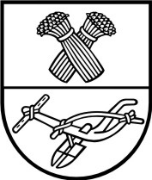                                                                    ProjektasPANEVĖŽIO RAJONO SAVIVALDYBĖS TARYBA SPRENDIMASDĖL PANEVĖŽIO RAJONO SAVIVALDYBĖS 2018 METŲ APLINKOS APSAUGOS RĖMIMO SPECIALIOSIOS PROGRAMOS PATVIRTINIMO2018 m. vasario 22 d. Nr. T-PanevėžysVadovaudamasi Lietuvos Respublikos vietos savivaldos įstatymo 16 straipsnio 2 dalies 
40 punktu ir Lietuvos Respublikos savivaldybių aplinkos apsaugos rėmimo specialiosios programos įstatymo 2 straipsnio 3 dalimi, Savivaldybės taryba n u s p r e n d ž i a:Patvirtinti Panevėžio rajono savivaldybės 2018 metų aplinkos apsaugos rėmimo specialiąją programą (pridedama).Sigita Biveinienė2018-02-06                                                                                    PATVIRTINTAPanevėžio rajono savivaldybės tarybos2018 m. vasario 22 d.sprendimu Nr. T- PANEVĖŽIO RAJONO SAVIVALDYBĖS 2018 METŲ APLINKOS APSAUGOS RĖMIMO SPECIALIOJI PROGRAMAPAJAMOSLėšų likutis 2018-01-01: 69 578 eurai, iš to sk.12 244 eurai mokestis už medžiojamųjų gyvūnų išteklių naudojimą.2018 m. programos lėšos – 197 578 eurai.IŠLAIDOSVisos išlaidos – 197 578 eurai.______________PANEVĖŽIO RAJONO SAVIVALDYBĖS ADMINISTRACIJOS ARCHITEKTŪROS SKYRIUSPanevėžio rajono savivaldybės tarybaiAIŠKINAMASIS RAŠTAS DĖL SPRENDIMO „DĖL PANEVĖŽIO RAJONO SAVIVALDYBĖS 2018 METŲ APLINKOS APSAUGOS RĖMIMO SPECIALIOSIOS PROGRAMOS PATVIRTINIMO“ PROJEKTO2018 m. vasario 6 d.Projekto rengimą paskatinusios priežastys	Įgyvendinant Lietuvos Respublikos savivaldybių aplinkos apsaugos rėmimo specialiosios programos įstatymo nuostatas, savivaldybė turi parengti ir patvirtinti metinę aplinkos apsaugos rėmimo specialiąją programą. Savivaldybės aplinkos apsaugos rėmimo specialiosios programos pajamas sudaro mokesčiai už aplinkos teršimą, mokestis už medžiojamųjų gyvūnų išteklių naudojimą, mokestis už valstybinių gamtos išteklių naudojimą bei kitos pajamos. Programos lėšos naudojamos savivaldybės funkcijoms aplinkos apsaugos srityje įgyvendinti.             Sprendimo projekto esmė ir tikslai	Šiuo Tarybos sprendimo projektu siūloma patvirtinti 2018 metų Panevėžio rajono savivaldybės aplinkos apsaugos specialiąją programą.Kokių pozityvių rezultatų laukiamaPatvirtinus 2018 metų Panevėžio rajono savivaldybės aplinkos apsaugos specialiąją programą bus įgyvendinamos aplinkos kokybės gerinimo ir apsaugos, atliekų, kurių turėtojo nustatyti neįmanoma arba kuris neegzistuoja, tvarkymo priemonėms, aplinkos monitoringo, prevencinės, aplinkos atkūrimo ir kitos priemonės. Galimos neigiamos pasekmės priėmus projektą, kokių priemonių reikėtų imtis, kad tokių pasekmių būtų išvengta.	Neigiamų pasekmių nenumatoma.Reikiami paskaičiavimai, išlaidų sąmatos bei finansavimo šaltiniai, reikalingi sprendimui įgyvendinti.	Panevėžio rajono savivaldybės aplinkos apsaugos rėmimo specialiosios programos 
2018 metų planuojamos pajamos: mokesčiai už aplinkos teršimą – 46 000 eurų; mokestis už medžiojamųjų gyvūnų išteklių naudojimą – 36 000 eurų; mokestis už valstybinius gamtos išteklius – 46 000 eurų; nepanaudotos 2017 m. lėšos – 69 578 eurai. Iš viso – 197 578 eurai.Aplinkos kokybės gerinimo ir apsaugos, atliekų, kurių turėtojo nustatyti neįmanoma arba kuris neegzistuoja, tvarkymo priemonėms, aplinkos monitoringo, prevencinėms, aplinkos atkūrimo priemonėms, visuomenės švietimui ir mokymui aplinkosaugos klausimais numatyta skirti 
119 807 eurus.Lėšos, numatytos skirti visuomenės sveikatos rėmimo specialiajai programai, sudaro 
29 527 eurus (20 % specialiosios programos lėšų, neįskaitant lėšų, gautų už medžiojamųjų gyvūnų išteklių naudojimą, kartu su 2017 metų nepanaudotų lėšų likučiu).Priemonėms, kuriomis kompensuojama miškui daroma žala, vilkų ūkiniams gyvūnams daroma žala, numatoma skirti 48 244 eurus (kartu su 2017 metų nepanaudotų lėšų likučiu).Vyr. specialistė								Sigita BiveinienėNr.Pajamų šaltiniaiPajamos(eurais)1.Mokesčiai už aplinkos teršimą46 0002.Mokestis už medžiojamųjų gyvūnų išteklių naudojimą36 0003.Mokestis už valstybinius gamtos išteklius46 000Iš viso pajamų128 000Nr.Išlaidų straipsniaiIšlaidos (eurais)123I. Aplinkos kokybės gerinimo ir apsaugos, atliekų tvarkymo infrastruktūros, plėtros, atliekų, kurių turėtojo nustatyti neįmanoma arba kuris neegzistuoja, tvarkymo priemonėms, aplinkos monitoringo, prevencinėms, aplinkos atkūrimo priemonėms, visuomenės švietimui ir mokymui aplinkosaugos klausimaisI. Aplinkos kokybės gerinimo ir apsaugos, atliekų tvarkymo infrastruktūros, plėtros, atliekų, kurių turėtojo nustatyti neįmanoma arba kuris neegzistuoja, tvarkymo priemonėms, aplinkos monitoringo, prevencinėms, aplinkos atkūrimo priemonėms, visuomenės švietimui ir mokymui aplinkosaugos klausimaisI. Aplinkos kokybės gerinimo ir apsaugos, atliekų tvarkymo infrastruktūros, plėtros, atliekų, kurių turėtojo nustatyti neįmanoma arba kuris neegzistuoja, tvarkymo priemonėms, aplinkos monitoringo, prevencinėms, aplinkos atkūrimo priemonėms, visuomenės švietimui ir mokymui aplinkosaugos klausimais1.Želdynų ir želdinių tvarkymui ir priežiūrai26 4002.Vandens tiekimo ir nuotekų šalinimo sistemų remontui, rekonstravimui, įsigijimui, plėtrai42 167  3.Užterštoms teritorijoms sutvarkyti20 0004.Hidrotechninių statinių remontui, rekonstravimui25 0005.Ekologinės spaudos prenumeravimui, ekologiniam švietimui, aplinkos apsaugos renginių organizavimui6 0006.Vandens telkinių ir jų pakrančių tvarkymui bei priežiūrai240 7.Visos I straipsnio išlaidos119 807II. Savivaldybės visuomenės sveikatos rėmimo specialiajai programaiII. Savivaldybės visuomenės sveikatos rėmimo specialiajai programaiII. Savivaldybės visuomenės sveikatos rėmimo specialiajai programaiVisos II straipsnio išlaidos29 527III. Priemonėms, numatytoms Lietuvos Respublikos medžioklės įstatyme, kurios pagal Lietuvos Respublikos savivaldybės aplinkos apsaugos rėmimo specialiosios programos įstatymą gali būti finansuojamos šios programos lėšomisIII. Priemonėms, numatytoms Lietuvos Respublikos medžioklės įstatyme, kurios pagal Lietuvos Respublikos savivaldybės aplinkos apsaugos rėmimo specialiosios programos įstatymą gali būti finansuojamos šios programos lėšomisIII. Priemonėms, numatytoms Lietuvos Respublikos medžioklės įstatyme, kurios pagal Lietuvos Respublikos savivaldybės aplinkos apsaugos rėmimo specialiosios programos įstatymą gali būti finansuojamos šios programos lėšomis1.Miško želdinių apsaugai skirtų priemonių panaudojimui46 2242. Vilkų ūkiniams gyvūnams padarytos žalos atlyginimui2 000Visos III straipsnio išlaidos48 244